Prilog III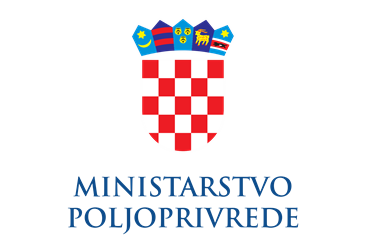 PROJEKT20NSVETIS  	Nadogradnja JRDŽ/VETIS sustava 
	za potrebe izvještavanja prema EFSA-iPOSLOVNI KORISNIKUprava ZA VETERINARSTVO I SIGURNOST HRANENositelj PROJEKTAGLAVNO TAJNIŠTVOSEKTOR ZA INFORMACIJSKE SUSTAVE I UPRAVLJANJE IMOVINOMUVODVETIS sustav kao dio JRDŽ-a softverska je aplikacija razvijana i implementirana s ciljem uspostave informatičke podrške za poslovne procese, upisnike i baze podataka nužne za obavljanje dnevnih zadataka djelatnika Uprave za veterinarstvo i sigurnost hrane u skladu s potrebama korisnika, EU, međunarodnim i nacionalnim zahtjevima i standardima te predstavlja dio informacijskog sustava Ministarstva poljoprivrede.POSLOVNA POTREBADogradnjom VETIS sustava proširio bi se set postojećih funkcionalnosti te bi se omogućilo jednostavnije i brže prikupljanje praćenih podataka, a time osigurala točnost i cjelovitost izvještaja. Dogradnja obuhvaća sljedeće:uvođenje funkcionalnosti evidentiranja, praćenja i izvješćivanja bolesti trihineloze i bruceloze nakon pobačaja za goveda, ovce i koze,uvođenje funkcionalnosti evidentiranja trihineloze u klaonici ili rasjekaonici divljači,uvođenje funkcionalnosti evidentiranja trihineloze kod klanja za vlastite potrebe,nadogradnju integracijskog servisa prema EFSA-i,implementaciju nadograđenih sustava s razvojne na produkcijsku platformu JRDŽ-a tepripremu Helpdeska za pružanje podrške za nadograđene sustave.OPSEG ZADATAKAOvim je projektom obuhvaćena nadogradnja sustava VETIS sa funkcionalnostima za potrebe praćenja, evidencije i testiranje na trihinelozu i brucelozu nakon pobačaja za potrebu EFSA-e,implementacijske usluge i testiranje,dogradnja integracijskih servisa prema EFSA-i.U sklopu nadogradnje sustava VETIS potrebno je uspostaviti sljedeće funkcionalnosti:1. Modificirati postojeću aplikaciju za uzorkovanje na Brucelozu goveda s funkcionalnošću uzorkovanja nakon pobačaja:Modificirati ukupnu arhitekturu aplikacije.Modificirati strukturu baze podataka za potrebe uzorkovanja.Modificirati modul za pregled i ispis obrazaca za testiranje (izmijeniti postojeći obrazac, dodati mogućnost novog tipa uzorka, promjena pretrage).Modificirati modul za unos pretrage (omogućiti unos nove vrste uzorka, promijeniti pravila uzorkovanja, promijeniti forme za unos).Modificirati modul za pretragu i pregled uzorkovanja (dodavanje nove vrste uzoraka, promjena algoritama za pretragu, promjena na prikazima podataka).Modificirati modul za naplatu (uključivanje novog načina izračuna, promjena obrasca računa, promjena načina pretrage i prikaza podataka).Modificirati metode servisa za razmjenu podataka sa HVI (promjena načina slanja podataka sa obrasca, promjena prijema podataka i prikaza).2. Modificirati postojeću aplikaciju za uzorkovanje na B. melitensis i B. ovis ovaca i koza s funkcionalnošću uzorkovanja nakon pobačaja:Modificirati ukupnu arhitekturu aplikacije.Modificirati strukturu baze podataka.Modificirati modul za pregled i ispis obrazaca za testiranje (izmijeniti postojeći obrazac, dodati mogućnost novog tipa uzorka).Modificirati modul za unos pretrage (omogućiti unos nove vrste uzorka, promijeniti pravila uzorkovanja, promijeniti forme za unos).Modificirati modul za pretragu i pregled uzorkovanja (dodavanje nove vrste uzoraka, promjena algoritama za pretragu, promjena na prikazima podataka).Modificirati modul za naplatu (uključivanje novog načina izračuna, promjena obrasca računa, promjena načina pretrage i prikaza podataka).Modificirati metode servisa za razmjenu podataka sa HVI (promjena načina slanja podataka sa obrasca, promjena prijema podataka i prikaza).3. Uspostaviti funkcionalnost za praćenje trihineloze na klaonici ili rasjekaonici divljačiPrilagoditi arhitekturu sustava s novim modulom.Izraditi novu bazu podataka.Izraditi modul za mjesečni unos obavljenih pretraga i rezultata.Izraditi modul za pretragu i pregled unesenih evidencija.Izraditi modul za izradu izvješća za EFSA.4. Uspostaviti funkcionalnost za praćenje trihineloze kod klanja za vlastite potrebePrilagoditi arhitekturu sustava s novim modulom.Izraditi novu bazu podataka.Izraditi modul za unos i administriranje lovišta.Izraditi modul za unos pretraga (modul mora omogućiti unos uzoraka sa stočarskih farmi prema JIBG-u, iz lovišta i od fizičkih osoba prema OIB-u).Izraditi modul za pretragu i pregled unosa prema vremenskim, organizacijskim, geografskim i drugim parametrima.Izraditi modul za naplatu uzorkovanja.Izraditi modul za izradu izvješća prema EFSA-i.ZAHTJEVI ZA IZMJENAMA PROJEKTAUkoliko se, tijekom izvođenja projekta, ukaže potreba za promjenom opsega poslova ista će se primijeniti samo u slučaju odobrenja promjene od strane Naručitelja (MP) i usuglašenja s Ponuditeljem uz uvjet nemijenjanja vrijednosti financijskog iznosa ugovora.Svaka promjena koja će biti zahtijevana od strane Naručitelja mora biti provedena u skladu sa službenom procedurom za upravljanje projektima Ministarstva poljoprivrede.Prije početka izvršenja ugovora, Ponuditelj je obavezan napraviti projektni plan aktivnosti (i pripadajući gantogram u MS Project formatu) te isti na inicijalnom (kick-off) sastanku prezentirati predstavnicima Naručitelja. Svaka promjena mora biti ažurirana na projektnom planu aktivnosti i dostavljena Naručitelju.NAČIN IZVRŠENJA AKTIVNOSTIZbog specifične prirode posla, aktivnosti definirane ovim projektnim zadatkom će se izvršavati na lokaciji Ponuditelja, a procesi zaprimanja podataka i kontrole kvalitete na strani Naručitelja.Ako se izvršenje aktivnosti odvija na lokaciji Naručitelja, djelatnici Ponuditelja će o svom dolasku u prostorije Naručitelja, o učinjenom poslu i o odlasku obavijestiti ovlaštene predstavnike - djelatnike Naručitelja.Ponuditelj će obavljati sve tražene aktivnosti sukladno zakonu struke i u skladu s normama ISO 27001 i ISO 9001.Ponuditelj se obvezuje u svom radu primjenjivati načela u skladu s Općom uredbom o zaštiti osobnih podataka (Uredba (EU) 2016/679).Ponuditelj se obvezuje osigurati stručne, materijalne i sve druge (potrebne) preduvjete za izvršenje aktivnosti.Prije početka izvršenja ugovora, Ponuditelj je obavezan napraviti projektni plan aktivnosti (i pripadajući gantogram u MS Project formatu) te isti na inicijalnom (kick-off) sastanku prezentirati predstavnicima Naručitelja.Ponuditelj je obvezan osigurati redovito Izvješće o statusu projekta sukladno proceduri za upravljanje projektima Ministarstva poljoprivrede.Ponuditelj će obveze preuzete ovim projektnim zadatkom obavljati po pravilima struke, vodeći se najvišim profesionalnim, etičkim i stručnim standardima. Ponuditelj odgovara za kvalitetno, profesionalno i pravovremeno obavljen posao naveden u opsegu poslova.OBVEZE NARUČITELJANaručitelj se obvezuje da će:osigurati djelatnike sa znanjem poslovnog procesa,osigurati prostor i materijale za radionice,osigurati obrasce prema proceduri upravljanja projektima,osigurati infrastrukturu i tehničku pomoć prilikom postavljanja sustava na produkciju,osigurati pristup svim podacima iz aplikacije VETIS potrebnim za nadogradnju sustava.OBVEZE PONUDITELJAPonuditelj se obvezuje da će isporučiti sve projektom definirane isporučevine, u opsegu, vremenskom roku i kvalitetnim karakteristikama propisanim ovim projektilnim zadatkom.Prije početka izvršenja ugovora, Ponuditelj je obavezan napraviti projektni plan aktivnosti (i pripadajući gantogram u MS Project formatu) te isti na inicijalnom (kick-off) sastanku prezentirati predstavnicima Naručitelja. Ponuditelj je obvezan osigurati redovito Izvješće o statusu projekta sukladno proceduri za upravljanje projektima Ministarstva poljoprivrede.Od Ponuditelja se očekuje da će provoditi standardne procedure testiranja, kako testne tako i produkcijske verzije programskog rješenja te osigurati kvalitetu i stabilnost sustava. Ponuditelj je dužan u okviru implementacije programskog rješenja isporučiti detaljne procedure testiranja prihvatljivosti sustava, koje uključuju i kriterije prihvatljivosti. Ponuditelj je dužan pripremiti prethodno usklađene scenarije od Naručitelja i pružati potporu Naručitelju tijekom testiranja prihvatljivosti. Uspješno provedeno testiranje prihvatljivosti preduvjet je za prihvaćanje isporuke sustava od strane Naručitelja. UPRAVLJANJE PROJEKTOMPonuditelj se obavezuje sve projektne aktivnosti provoditi u skladu s procedurom upravljanja projektima Ministarstva poljoprivrede. Naručitelj će definirati dva djelatnika koji će ispred Ministarstva poljoprivrede upravljati projektom. Jedna osoba je voditelj projekta poslovnog procesa (poslovni proces, radionice, specifikacije, testiranje), a druga voditelj projekta (proceduralni, dokumentacijski i tehnički dio projekta). Delegirane osobe predstavljaju osnovni kanal komunikacije Naručitelja prema voditelju projekta Ponuditelja i u svoj komunikaciji su obavezno obje uključene.Procedura, obrasci i nomenklatura dokumentacije procedure upravljanja projektima Ministarstva poljoprivrede prezentirat će se Ponuditelju na uvodnom (kick-off) sastanku projekta.Naručitelj zadržava pravo prihvatiti ili odbiti prijedloge Ponuditelja za dopunama obrazaca dokumentacije procedure upravljanja projektima Ministarstva poljoprivrede s ciljem poboljšanja procesa i sadržaja.ROKOVIPonuditelj preuzima obvezu izvršiti sve poslove i radne zadatke određene ovim projektnim zadatkom u roku od 60 dana od potpisivanja Ugovora.TEHNOLOGIJE I STANDARDI ISPORUKESmatra se da Ponuditelj davanjem ponude u potpunosti razumije sadržaj ispod navedenih zahtjeva i predajom ponude svjesno se obavezuje ispuniti ispod navedene tehnološke, proceduralne i dokumentacijske standarde.KORISNIČKA PERSPEKTIVAKorisnici informacijskog sustava koji se ovim projektnim zadatkom isporučuje moraju moći raditi na standardnoj PC opremi, bez dodatnih zahtjeva na kupnju posebnih programskih licenci, instalacije dodatnih drivera, programa, alata ili podešavanjima u internet preglednicima.Ukoliko postoje opravdani razlozi za potrebna podešavanja internet preglednika, Ponuditelj je uz korisničku dokumentaciju dužan dostaviti detaljnu i razumljivu uputu (s koracima postupka i slikama ekrana) u formatu dokumentacije propisane od Službe za informacijske sustave Ministarstva poljoprivrede.VIZUALNI STANDARDIPonuditelj održavanja, uspostave ili nadogradnje informacijskog sustava mora osigurati odgovarajuću:desktop ikonufavorite ikonuikonu prečacalogo informacijskog sustavadokument s navedenim standardima korištenih boja, fontova, ikona i logaZa dizajn korisničkog sučelja Ponuditelj treba koristiti elemente knjige grafičkih standarda Ministarstva poljoprivrede. Knjiga grafičkih standarda Ministarstva poljoprivrede prezentirat će se Ponuditelju na uvodnom (kick-off) sastanku projekta.Web stranice informacijskog sustava trebaju biti responzivne tako da se mogu pregledavati na mobilnim uređajima razlučivosti 720x1280 ili više, na tabletima i na osobnim računalima.Sve aplikacije moraju biti usklađene sa Zakonom o pristupačnosti mrežnih stranica i programskih rješenja za pokretne uređaje tijela javnog sektora (NN17/2019)WEB BAZIRANI SUSTAVISve web bazirane aplikacije moraju biti razvijene i nadograđivane na način da omogućavaju responzivnost i interoperabilnost. Sve funkcionalnosti, moduli i aplikacije moraju podržavati rad na minimalno četiri standardna internet preglednika i moraju biti ažurirani prema njihovim aktualnim verzijama:Internet ExplorerMicrosoft Edge (Chromium)Mozilla FirefoxGoogle ChromePodržavanje rada na gore navedenim internet preglednicima podrazumijeva da mora bit omogućen:uredan i pregledan prikaz sadržajaneometan rad i performanse (odaziv) koje ne narušavaju korisničko iskustvo sustava0.1 sekunda – sustav reagira instantno, korisničko iskustvo savršeno1.0 sekunda – granična vrijednost na kojoj tok misli korisnika ostaje fokusiran na sustav10 sekundi – odaziv sustava je neprihvatljiv, korisnik prilikom čekanja gubi fokus i prelazi na druge aktivnostiizvršavanje propisanih funkcionalnosti usuglašenih u funkcionalnim (tehničkim) zahtjevimazadovoljavanje sigurnosnih postavki (sprečava sve ugroze i koristi odgovarajuće prevencije)BAZE PODATAKAMinistarstvo poljoprivrede bazira svoje sustave na Microsoft SQL tehnologiji. Svakom Ponuditelju Služba za informacijske sustave priprema preduvjete potrebne za uspostavu baze podataka informacijskog sustava.Baze podataka sustava moraju se oblikovati vodeći se načelima:Usabilitypodaci moraju biti strukturirani prema načelima relacijskih baza podatakasve relacije moraju imati definirane primarne i strane ključeve u bazi podatakapodaci moraju biti normalizirani te se moraju izbjegavati dupliciranja istih podatakaExtensibilitytransparentna i lako razumljiva struktura baze podatakaizgradnja baze pridržavanjem standardne nomenklature (naming convention)dokumentiranje nomenklature i isporuka Naručitelju iste kroz tehničku dokumentacijudokumentiranje sastavnica baze - design, entity-relationship schemas and triggersData Integrityimplementacija ograničenja unosa zapisa verifikacija podatka (formalna i logička) na razini svakog podatkaimplementacija verifikacije već na razini unosa podatka u polje aplikacijePerformancedizajn baza s ciljem što većih performansi za krajnjeg korisnikakreiranje indeksa za pretrage koje se često pokrećuanaliziranje performansi i izrada indeksa ili cluster indeksaAvailabilitydizajn arhitekture baze imajući na umu potrebe replikacije i redundancije (failover cluster)naznačavanje kritičnih servisa u tehničkoj dokumentaciji koje Naručitelj treba uključiti u plan nadzora i upravljanja sustavomSecurityzaštita osobnih podataka sukladno GDPR odredbamaograničenja broja administratora i brisanje svih računa koji su se koristili u testu i razvojujasne i dokumentirane poveznice baze s aplikacijom i servisima te evidentiranje svih accounta koji se u tom procesu koristeRazmjena podatakaNaručitelj koristiti Agriculture Service Bus (ASB - Microsoft BizTalk) rješenje kao centralnu sabirnicu za potrebe međusobnog spajanja i razmjene podataka informacijskih sustava poljoprivrede.Za potrebe integracije podataka sa ostalim sustavima, Ponuditelj će osigurati web servise uz upotrebu standardnih protokola i formata (HTTPS, RESTFul API, SOAP, JSON, XML itd.), a za zaštitu podataka i razmjene podataka koristiti će se standardni sigurni protokoli i kriptografski ključevi za enkripciju podataka (TLS, itd.). Za svaku razmjenu podataka osigurati će se testna procedura, a opis, format i način korištenja biti će sadržani u tehničkoj dokumentaciji sustava.Sve integracije koje se realiziraju tijekom projekta moraju Naručitelju biti dokumentirane minimalno u formi projektnog dokumenta Tehnička specifikacija integracije (YYSFPROJ_TSI_YYYYMMDD).Ponuditelj je dužan predvidjeti integracije kao dio projektnog zadatka i ne može ih iskazivati kao naknadno prepoznati i dodani trošak.ADMINISTRACIJA SUSTAVA Modul administracija sustava namijenjen je administratorima i služi administraciji, konfiguraciji i nadzoru sustava. Modul mora sadržavati:linkove/poveznice na konfiguracijske datoteke i parametrepregled korištenja sustava – nadzor aktivnosti, upotreba aplikacije i pojedinih modula po sljedećim parametrima:Broj korisnika aplikacije po danu/tjednu/mjesecu/godiniBroj upotrebe modula po danu/tjednu/mjesecu/godiniPrikaz zadnjih poruka iz logovaTipke ili linkove na administrativne poslove (eksport podataka, backup, eksport logova, testne procedure...)IZVEDBENI ZAHTJEVIU ponudi ponuditelja moraju biti definirani okvirni (tehnički) infrastrukturni zahtjevi od Naručitelja na kojima bi Ponuditelj implementirao rješenje. Potrebno je iskazati minimalne infrastrukturne zahtjeve za testnu i produkcijsku okolinu.Naručitelj, ovisno o raspoloživim resursima, definira na kojoj će se infrastrukturi implementacija odvijati. Moguće opcije su:CDUinfrastruktura data centra Naručitelja.Ponuditelj će u koordinaciji s Naručiteljem pripremiti tehničke i proceduralne specifikacije i surađivati na pripremi okruženja s predstavnicima CDU-a.Ponuditelj će uspostaviti dva sustava; testni i produkcijski te definirati i dokumentirati postupke i procedure prilikom prelaska s jednog na drugi. Sve promjene i radovi izvoditi će se na testnoj okolini, a tek po potpisanom dokumentu „Korisničko testiranje“ validirane promjene i nadogradnje sustava će se primijeniti na produkcijskom sustavu.PRAĆENJE KORIŠTENJA SUSTAVAPonuditelj mora osigurati alat (npr. Google Analytics) te pripremiti Naručitelju konzolu (dashboard) s izvještajima kojima će se pratiti aktivnost korisnika informacijskog sustava, najčešće aktivnosti, tipove uređaja i OS-a s kojima korisnici pristupaju, vremena odaziva, odazivi i dostupnost funkcionalnosti te dobivati uvid u najčešće aktivnosti korisnika i ostalu statistiku koja pomaže pripremi nadogradnji i poboljšanja sustava ili poslovnog procesa.U isporuci administratorske dokumentacije Ponuditelj je dužan predvidjeti poglavlje „Praćenje korištenja sustava“ i pripremiti u njemu sve upute na ovu temu za administratore.OSTALI ZAHTJEVINa traženje Naručitelja, Ponuditelj mora dokazati sukladnost s EU direktivom o zaštiti osobnih podataka (eng. GDPR).EDUKACIJEEdukacija djelatnika za korištenje informacijskog sustava treba biti organizirana na sljedeći način:javnostupute korisnicima dostupne unutar samog informacijskog sustavaizrada jednostavnog informativnog vodiča (word, pdf, video)edukacija poslovnog korisnika u MP (trajanje min 4h)izrada korisničkih uputa (word)edukacijafinalizacija korisničkih uputa (word)edukacija administratora sustava web portala DPZ u MP (trajanje min 8 sati)izrada uputa za administratore (word)edukacijaarhitektura sustava (word)finalizacija uputa za administratore (word)edukacija administratora informacijskog sustava poljoprivrede u MP (trajanje min 8h)izrada uputa za administratore informacijskog sustava poljoprivrede (word)arhitektura sustava (word)infrastruktura sustava (word)edukacijafinalizacija uputa za administratore informacijskog sustava poljoprivrede (word)primopredaja i pojašnjenje tehničke dokumentacije sustavaSve edukacije moraju se provesti prije finaliziranja dokumentacije koja se isporučuje projektom, a kako bi se ista, na zahtjev korisnika i radi boljeg razumijevanja sustava, mogla aktivno koristiti u praksi.PRIMOPREDAJA DOKUMENTACIJEPrimopredaju izvornog koda mora pratiti odgovarajuća, strojno čitljiva, dokumentacija koja minimalno uključuje:TEHNIČKU DOKUMENTACIJUDIJAGRAM SUSTAVA (C4 model)L1 - System context diagram (SCD)L2 - Container diagramL3 - Component diagramL4 – CodeINSTALACIJSKE UPUTEupute za instalacijuupute za inicijalnu konfiguraciju sustavaADMINISTRATORSKE UPUTEArchitecture Overview Diagram (AOD)Popis kritičnih elemenata arhitekture i servisa sustava kojima se, ako Naručitelj na njima implementira alat za nadzor, dobiva uvid u dostupnost, odazivost i performanse informacijskog sustavaPROJEKTNU DOKUMENTACIJUDokumentacija propisana procedurom za upravljanje projektima Ministarstva poljoprivredeKORISNIČKU DOKUMENTACIJUupute za administratore sustavakorisničke upute (vizualne (slike ekrana) s pratećim tekstualnim uputama)PRIMOPREDAJA SUSTAVANaručitelj stječe trajno, neotuđivo i neisključivo pravo iskorištavanja implementiranog programskog rješenja i svih budućih nadogradnji za sve djelatnike, prostorno neograničeno na teritoriju Republike Hrvatske.Ponuditelj isporučuje Naručitelju izvorni kod (eng. source code) u nekompajliranom (izvornom) obliku, uključujući sve komentare i u skladu s pravilima struke, zajedno s Izjavom o trajnom, neotuđivom i neisključivom pravu iskorištavanja implementiranog programskog rješenja i svih budućih nadogradnji.Naručitelj samostalno određuje krajnje korisnike sustava, ali nema pravo prodaje ili ustupanja programskog rješenja trećim stranama, osim javnopravnim institucijama čiji je osnivač Republika Hrvatska, a prava i dužnosti osnivača obavlja ministarstvo nadležno za poljoprivredu te pravnim osobama s javnim ovlastima, a čiji je osnivač Republika Hrvatska. Ustupanje trećim stranama ne podrazumijeva uspostavu nove fizičke ili virtualne lokacije programskog rješenja kod trećih strana.Podaci u bazama podataka ovog programskog rješenja i svih budućih nadogradnji vlasništvo su Naručitelja. Kao jedan od elemenata stvaranja sigurnosne kopije baze podataka isporučitelj mora osigurati funkcionalnost „data dump“ baze podataka u cijelosti i u strojno čitljivom formatu. Iz sigurnosnih razloga, „data dump“ baze podataka ne smije se pohraniti na isti fizički medij(e) na kojem je pohranjena transakcijska baza podataka.U slučaju raskida ugovora Ponuditelj je obavezan isporučiti podatke i sve elemente za njihovu interpretaciju u strukturiranom, strojno čitljivom (primjerice CSV, XLS, XML, JSON, HTML i sl. format) elektroničkom obliku.Podaci, nakon raskida ugovora, ali nakon potvrde Naručitelja o urednom preuzimanju i interpretaciji podataka, brišu sa svih medija na kojima su pohranjeni. To se odnosi na transakcijske baze podataka, pomoćne datoteke te na sigurnosne kopije kod isporučitelja.Sve odredbe navedene u ovom članku projektnog zadatka odnose se na sve eventualne podizvođače koji mogu biti angažirani u realizaciji projekta.JAMSTVOJamstveni rok za uspostavu novih sustava i nadogradnje iznosi (minimalno) 12 mjeseci.Jamstveni rok počinje teći i formalno se računa od idućeg kalendarskog dana nakon datuma potpisa Izjave o zatvaranju projekta (YYSFPROJ_IZP_YYYYMMDD).Jamstveni rok podrazumijeva korektivna otklanjanja naknadno uočenih nepravilnosti koje su uspostavljene, implementirane ili nadograđene kako je usuglašeno između predstavnika Naručitelja i Ponuditelja u fazi razrade i usuglašavanja funkcionalnih (tehničkih) specifikacija sustava.Za vrijeme jamstvenog roka Ponuditelj se obvezuje da:će implementirani sustav besprijekorno funkcionirati, uz uvjet da se isti koristi u skladu s njegovom namjenom i uputama za upotrebu;će na zahtjev Naručitelja o svom trošku ukloniti kvar ili nedostatak u najkraćem mogućem roku kontinuirano, od dana zaprimanja prijave na JIRA Service desku Ministarstva poljoprivrede o kvaru. Ponuditelj se obvezuje reagirati na prijavu Naručitelja u roku od 2 sata od vremena prijave kvara unutar radnog dana u vremenu od 08:00 do 17:00 sati te prijavu riješiti u roku 24h.vrijeme i troškove potrebne za ispravljanje greški u radu sustava snosi Ponuditelj.FORMALNO ZATVARANJE PROJEKTAIsporukom gore navedene dokumentacije Ponuditelj ostvaruje uvjete za formalno zatvaranje projekta i potpisivanje Izjave o zatvaranju projekta te dobivanje potvrde Naručitelja o uredno izvršenoj usluzi koju može koristiti u budućim procesima javne nabave.Ukoliko se u potpunosti ne realizira dostava dokumentacije te Ponuditelj ne ostvari uvjete za formalno zatvaranje projekta, Ministarstvo poljoprivrede nema nikakvu obvezu davati Ponuditelju potvrdu o uredno izvršenoj usluzi, a ujedno Ministarstvo poljoprivrede može kreirati internu „crnu listu“ u kojoj će voditi evidencije o neurednim izvršiteljima usluge te iste uzimati u obzir i negativno bodovati prilikom kreiranja kriterija budućih javnih nabava.VERIFIKACIJA I PLAĆANJEPlaćanje se vrši po izvršenju usluge. Procedura verifikacije izvršenja usluge:isporuka stavke troškovnikaprovedeno i potvrđeno korisničko testiranjeuspješno testiranje formalizirano dokumentom YYSFPROJ_EPI_YYYYMMDD(Evidencija projektnih isporučevina)voditelji projekta obje ugovorne strane potpisali dokument YYSFPROJ_IIU_YYYYMMDD(Izvješće o izvršenim uslugama)Ponuditelj ima uvjete za pripremu i isporuku Naručitelju računa za tu stavkudokumenti se Naručitelju dostavljaju elektroničkim putem (usluga E-Račun)računu obavezno prilaže YYSFPROJ_IIU_YYYYMMDD (Izvješće o izvršenim uslugama)zaprimanjem računa, provjera priložene dokumentacije, ukoliko je ispravna, verificira seNaručitelj ima obvezu plaćanja u roku 30 dana od zaprimanja računa u svoj elektronički sustav za obradu računa.ODRŽAVANJEUkoliko se, nakon isteka garancijskog roka, ukaže potreba za održavanjem informacijskog sustava, godišnja cijena održavanja ne može biti veća od 20% ugovorene cijene po javnoj nabavi za informacijski sustav, najmanje 3 godine od isteka garancijskog roka.Iznimke od ovog postotka čine informacijski sustavi za koje Ponuditelj uspostavlja vanjski HelpDesk sustav podrške korisnicima i aktivno u njemu sudjeluje kao podrška prve razine. Prijave problema vezanih za održavanje informacijskih sustava u Ministarstvu poljoprivrede provode se koristeći JIRA Service desk Ministarstva poljoprivrede.Svaki Ponuditelj definira jednoznačnu kategoriju za prijave vezane za informacijski sustav koji je uspostavljao. Korisnici prijave prijavljuju u centralni JIRA Service desk Ministarstva poljoprivrede. Ponuditelj ima na raspolaganju jednu od opcija:djelatnik ponuditelja dobiva pristup JIRA Service desku Ministarstva poljoprivrededjelatnici Službe za informacijske sustave prebacuju prijave u odgovarajuću kategorijudjelatnik ponuditelja zaprima prijave za određenu kategorijudjelatnik ponuditelja komunicira rješavanje na strani Ponuditeljadjelatnik ponuditelja vraća statuse i odgovore na prijavePonuditelj integrira svoj HD sustav sa JIRA Service deskom Ministarstva poljoprivrededjelatnici Službe za informacijske sustave prebacuju prijave u kategoriju koja se automatski preusmjerava na HD PonuditeljaHD sustav Ponuditelja vraća statuse u JIRA Service desk Ministarstva poljoprivredeBilo koja od odabranih opcija mora osigurati Naručitelju mjesečnu statistiku kroz JIRA Service desk Ministarstva poljoprivrede kojim će se provjeriti količina, vremena rješavanja i teme prijava.POSLOVNA TAJNAPonuditelj se obvezuje da će podatke tehničkog i poslovnog značaja do kojih ima pristup pri izvršavanju ovog projektnog zadatka čuvati kao poslovnu tajnu. U slučaju da je jedna od strana u projektu odredila za neke podatke viši stupanj tajnosti – primjenjivati će se zakonske odredbe predviđene za određeni stupanj tajnosti. Obveza čuvanja tajne ostaje i nakon ispunjenja ovog projektnog zadatka, sukladno najvišim propisanim standardima, a u roku od dvije godine od dana isteka ovog projektnog zadatka. Ovaj projektni zadatak ne priječi strane u projektu da se dalje dodatno obvezuju u pogledu zaštite poslovne tajne. U slučaju sukoba između odredbi tih nadopuna i prvotnih odredbi ovog projektnog zadatka, primjenjivati će se odredbe tih nadopuna. U slučaju izravnog ili neizravnog otkrivanja podataka tehničkog i poslovnog značaja od strane Ponuditelja projekta, Ponuditelj se obvezuje naknaditi Naručitelju svaku štetu koju Naručitelj može trpjeti kao rezultat neovlaštene uporabe ili otkrivanja spomenutih podataka ovog projektnog zadatka od strane Ponuditelja.